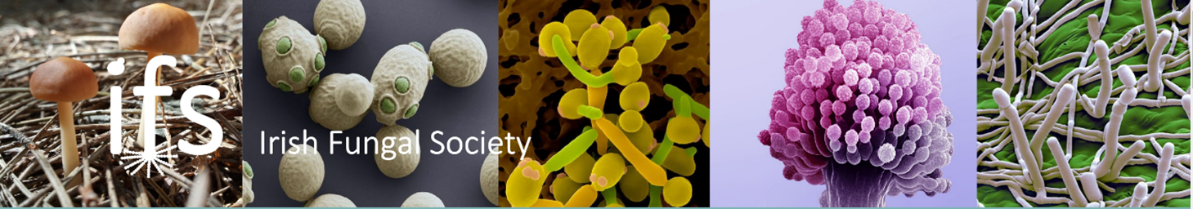 ANNUAL IRISH FUNGAL SOCIETY MEETING LIMERICK INSTITUTE OF TECHNOLOGYJune 15th & 16th 2017PROUDLY SPONSORED BY: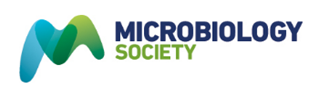 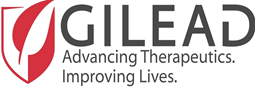 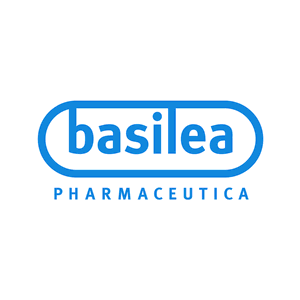 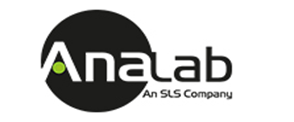 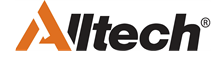 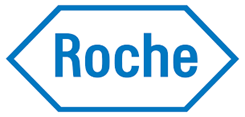 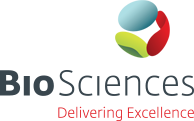 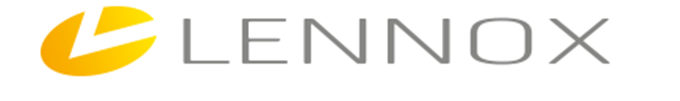 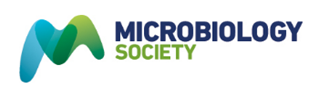 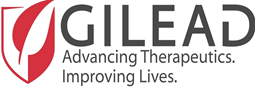 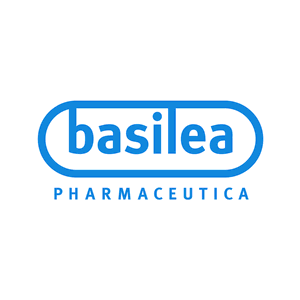 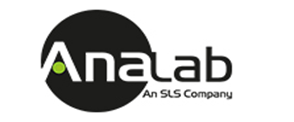 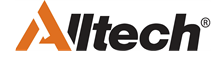 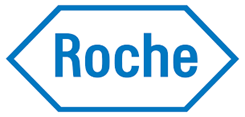 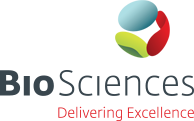 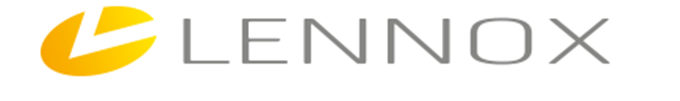 Lectures in Room 4A02. Tea/Coffee and posters/ exhibitions in Aula MaxJune 15thJune 16th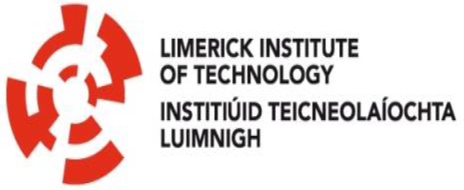 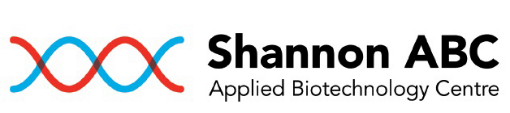 Day 115th June 20179.25-9.30Welcome addressLiam Browne, Vice President Research, Enterprise & Development, Limerick Institute of TechnologyChair: Catherine CollinsSession 1 Industrial Biotechnology/microbiologyChair: Catherine CollinsSession 1 Industrial Biotechnology/microbiologyChair: Catherine CollinsSession 1 Industrial Biotechnology/microbiology9.30-10.00Dr. Andy BaileyUniversity of BristolManipulation of Fungal Gene Clusters to produce Pharmaceuticals and AgrochemicalsSponsored by Microbiology Society10.00-10.30Dr. Marilyn G. Wiebe, VTT Technical Research Centre of Finland, FinlandSponsored byMicrobiology SocietyImproving Production of Mucic Acid, an Organic Diacid, with FungiSponsored by Microbiology Society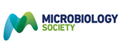 10.30-10.45Dr. Mary Heneghan,Institute of Technology SligoEstablishing Polyketide Biosynthetic Pathways in Beauveria bassiana10:45-11:00Raúl A. Ortiz-Merino,University College DublinZygosaccharomyces parabailii: a hybrid species which regained fertility after whole-genome duplication11.00-11.30 Tea/CoffeeChair: Tim Yeomans11.00-11.30 Tea/CoffeeChair: Tim Yeomans11.00-11.30 Tea/CoffeeChair: Tim Yeomans11.30-12.00Dr. Andre Canelas, Kerry FoodsFungal enzymes in action: Kerry Enzymes celebrating 50 years of enzymes expertise12.00-12.15Ronan O’Donnell,Institute of Technology SligoDevelopment of an efficient Rasamsonia emersonii ‘Molecular toolkit’ and transformation system12.15-12.30Dr. Sinéad Phelan,TeagascDoes the introduction of resistant potato lines or the application of fungicides effect local populations of Phytophthora infestans?12.30-13.30 Lunch12.30-13.30 Lunch12.30-13.30 LunchChair: Gary MoranSession 2 Antifungal AgentsChair: Gary MoranSession 2 Antifungal AgentsChair: Gary MoranSession 2 Antifungal Agents13.30-14.00Prof Ted WhiteUniversity of Missouri-Kansas CityAnalysis of azole resistance mechanisms using overexpression in Saccharomyces cerevisiae14.00-14.30Dr. Jerry Reen, University College CorkA Systems Approach to Mining Cellular Communication Networks14.30-14.45Qinxi Ma,University College DublinMechanism of action of medium chain fatty acids as antifungal agents against Candida albicans and Candida parapsilosis 14.45-15.00Siobhán A. Turner,University College DublinIdentification of novel repressors of adhesion in Candida parapsilosis15.00-15.15 Tea/Coffee15.00-15.15 Tea/Coffee15.00-15.15 Tea/CoffeeChair: Tom RogersSession 3 Case Studies SessionChair: Tom RogersSession 3 Case Studies SessionChair: Tom RogersSession 3 Case Studies Session15.15-15.45Dr. Nuala O’Connell, University Hospital LimerickA romp through emerging issues in clinical mycology15.45-15.55Case study 1Grace Chan, University Hospital WaterfordCryptococcal Conundrum15.55-16.05Case study 2Dr. Julie Mac MahonMater University Hospital, DublinAggressive cutaneous dermatophyte infection in a cardiac transplant patient16.05-16.15Case study 3Ruth Waldron, St. James Hospital, DublinCandida krusei pericarditis in an immunosuppressed patient:  A case report16.15-16.25Case study 4Aia Mohamed,St. James Hospital, DublinAn unusual case of mucormycosis post lobectomy   16.25-16.35Case study 5Dr. Donnchadh O’Sullivan,University Hospital LimerickA Rare Case of Bilateral Upper Lobe Aspergillomas in a Paediatric Patient with Cystic FibrosisSession 4 PostersSession 4 PostersSession 4 Posters16.35-18.00 Poster Session16.35-18.00 Poster Session16.35-18.00 Poster Session19.30 Conference Dinner. Strand Hotel.19.30 Conference Dinner. Strand Hotel.19.30 Conference Dinner. Strand Hotel.Day 216th June 2017Chair: Ted WhiteSession 1 Fungal PathogensChair: Ted WhiteSession 1 Fungal PathogensChair: Ted WhiteSession 1 Fungal Pathogens9.30-10.00Dr Jorge Amich, Manchester Fungal Infection Group (MFIG), University of ManchesterSulphur metabolism in Aspergillus fumigatus infection: in search of new antifungal treatments.Sponsored by Microbiology Society10.00-10.15Dr. Julie Renwick, Trinity College DublinAspergillus fumigatus and Pseudomonas aeruginosa Co-Colonisation in Cystic Fibrosis10.15-10.30Gerard Sheehan, Maynooth UniversityThe human cathelicidin antimicrobial peptide LL-37 augments the growth of the pulmonary pathogen Aspergillus fumigatus10.30-10.45Dr. Katie Dunne,Trinity College DublinA prospective screen of clinical and environmental isolates of Aspergillus fumigatus for triazole resistance10.45-11.00Peter Flanagan,Trinity College DublinHeterologously expressed Candida albicans TLO genes exhibit variable phenotypes11.00-11.30 Tea/CoffeeChair: Andy Bailey11.00-11.30 Tea/CoffeeChair: Andy Bailey11.00-11.30 Tea/CoffeeChair: Andy Bailey11.30-12.00Dr. Helen Grogan, TeagascMultiple viral infections in the commercial mushroom Agaricus bisporus - characterisation and epidemiologySponsored by Roche 12.00-12.30Dr. Magdalena Martin-Uridoz, University of ExeterInvestigating membrane curvature generation and quinate utilisation during plant infection by Magnaporthe oryzaeSponsored by Roche 12.30-12:45Charley McCarthy,Maynooth UniversityHorizontal gene transfer analysis and phylogenomic reconstruction of the oomycetes12:45-13:00Jamie McGowan, Maynooth UniversityGenomic, Network and Phylogenetic Analysis of the Oomycete Effector Arsenal13.00-13.30 Irish Fungal Society AGM13.00-13.30 Irish Fungal Society AGM13.00-13.30 Irish Fungal Society AGMPacked LunchPacked LunchPacked Lunch